ISUBÜ KEÇİBORLU MESLEK YÜKSEKOKULU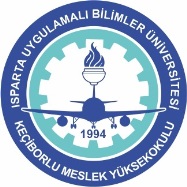 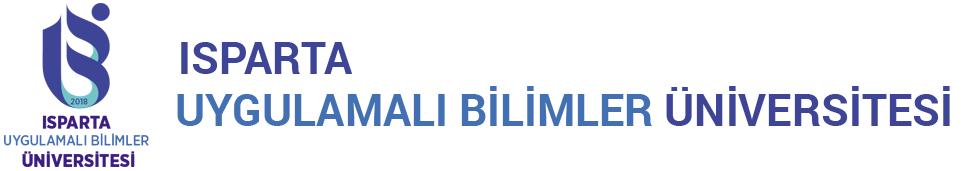 2019–2020GÜZ YARIYILI DERS PROGRAMIELEKTRİK ENERJİSİ ÜRETİM, İLETİM VE DAĞ.PROGRAMIGÜNDERSSAAT1. SINIFDERSİN ADIHOCASALON2. SINIFDERSİN ADIHOCASALONPAZARTESİ108.30-09.15PAZARTESİ209.25-10.10PAZARTESİ310.20-11.05Isı TransferiUE403PAZARTESİ411.15-12.00Isı TransferiUE403PAZARTESİ512.10-12.55Isı TransferiUE403PAZARTESİ613.00-13.45PAZARTESİ713.55-14.40PAZARTESİ814.50-15.35PAZARTESİ915.45-16.30PAZARTESİ1016.40-17.25SALI108.30-09.15Yüksek Gerilim ve Enerji İletimiİD406SALI209.25-10.10Yüksek Gerilim ve Enerji İletimiİD406SALI310.20-11.05Yüksek Gerilim ve Enerji İletimiİD406SALI411.15-12.00Enerji YönetimiUE403SALI512.10-12.55Enerji YönetimiUE403SALI613.00-13.45Enerji YönetimiUE403SALI713.55-14.40SALI814.50-15.35SALI915.45-16.30SALI1016.40-17.25ÇARŞAMBA108.30-09.15Kojenerasyon ve TrijenerasyonİD403ÇARŞAMBA209.25-10.10Kojenerasyon ve TrijenerasyonİD403ÇARŞAMBA310.20-11.05Kojenerasyon ve TrijenerasyonİD403ÇARŞAMBA411.15-12.00Rüzgâr EnerjisiUE406ÇARŞAMBA512.10-12.55Rüzgâr EnerjisiUE406ÇARŞAMBA613.00-13.45Rüzgâr EnerjisiUE406ÇARŞAMBA713.55-14.40ÇARŞAMBA814.50-15.35ÇARŞAMBA915.45-16.30ÇARŞAMBA1016.40-17.25PERŞEMBE108.30-09.15Elektromekanik Kumanda DevreleriİD403PERŞEMBE209.25-10.10Elektromekanik Kumanda DevreleriİD403PERŞEMBE310.20-11.05Elektromekanik Kumanda DevreleriİD403PERŞEMBE411.15-12.00PERŞEMBE512.10-12.55PERŞEMBE613.00-13.45PERŞEMBE713.55-14.40PERŞEMBE814.50-15.35PERŞEMBE915.45-16.30PERŞEMBE1016.40-17.25CUMA108.30-09.15CUMA209.25-10.10CUMA310.20-11.05CUMA411.15-12.00CUMA512.10-12.55CUMA613.00-13.45CUMA713.55-14.40CUMA814.50-15.35CUMA915.45-16.30CUMA1016.40-17.25